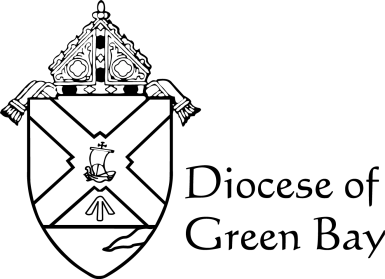 2020 CRS Rice Bowl Grant Criteria and Application GuidelinesCatholic Diocese of Green BayCRS Rice Bowl is sponsored by Catholic Relief Services (CRS) and the Diocese of Green Bay. This Lenten solidarity program is conducted in Catholic parishes within the diocese.  Through a national collection for the World’s Poor, 75% of funds are used for international relief and development projects.  Up to 25% of all money given is made available for projects within the Diocese of Green Bay that aid immigrant and refugee people struggling with basic material needs.  Through CRS Rice Bowl, Catholics reach out to assist our brothers and sisters around the world through traditional Lenten practices, by offering our prayers, by fasting, by learning, and by giving.  The deadline for submitting a CRS Rice Bowl grant application 
to the Office of Catholic Social Justice 
is 
April 10, 2020The diocesan director for CRS Rice Bowl grants is Eric Weydt, Catholic Social Justice Coordinator.  If you have questions, please feel free to email: EWeydt@gbdioc.org. Recommendations given by a committee to the bishop will take place between May and June.  Final decisions on 2020 CRS Rice Bowl grant applications will then be made in late June.  Grant awards should be announced mid to late summer. Note for 2019 Awardees:  A report on how 2019 CRS Rice Bowl grant funds were used by an organization must be on file before a 2020 application will be considered for funding.  This form was sent in January of 2020.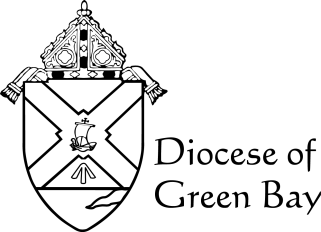 
2020 CRS RICE BOWL 
GRANT CRITERIA AND GUIDELINES
The requesting organization must be located in the Diocese of Green Bay:  Brown, Calumet, Door, Florence, Forest, Kewaunee, Langlade, Manitowoc, Marinette, Menominee, Oconto, Outagamie, Shawano, Waupaca, Waushara, or Winnebago County.
The request must benefit immigrants, refugees, or first-generation Americans from a country in the developing world struggling with basic material needs (such as literacy, shelter, food, counseling services, healthcare).  Beneficiaries must currently reside in the Diocese of Green Bay. Grant money may not be used for salaries or wages. Extra  consideration will be given to organizations that have not been repeat CRS Rice Bowl grant recipients. 
The project and its leaders must not be in conflict with Catholic moral and social teaching.
Organizations’ activities must not engage in partisan political activity.  
For applications made by a Catholic parish or parish program, the pastor or parish leader and appropriate staff person’s signature is required on the application form indicating his/her approval of the grant application.  
Requests may be made for up to $2,500.
If you have questions regarding the grant process, please contact Eric Weydt, Catholic Social Justice Coordinator at (920) 272-8344; or by email at EWeydt@gbdioc.org. Application for Funding2020 CRS Rice BowlDiocese of Green Bay • P.O. Box 23825 • Green Bay, WI 54305-3825Telephone:  920-272-8344 • Fax:  (920) 272-8191 • Email:  EWeydt@gbdioc.orgSix (6) copies of the completed application form must be submitted to the diocesan office with a postmark on or before 
April 10, 2020.  Please limit your answers and submission to this form only; please type your responses.  There is no need to send public relations materials. Do not hesitate to contact the diocesan office for assistance.
If person implementing the project is other than the above, please complete this section below:BACKGROUND OF APPLICANT ORGANIZATIONPlease list the mission statement or mission of your organization.  Your organization must not support activities that are contrary to Catholic moral and social teaching such as abortion, artificial means of birth control, embryonic stem cell research, same sex marriage, capital punishment, euthanasia, war making beyond the scope of the Just War Theory or deportation of persons without a felony.  
     Briefly describe the history of your organization. 
     3.   Please describe the activities of your organization.  
      List the major accomplishments of your organization in the last year. 
      Number of paid full time staff:       		Number of paid part time staff:     
Number of volunteers   6.  Please enclose the most recent annual financial statement of your organization.PROJECT DESCRIPTIONWhat is the purpose of the project in which you seek funding?What is the history of the project?  What economic and or social needs are being met?Please describe any relationships that already exist or that you will make with other organizations to insure the financial and operational success of the project.  Please provide a timeline for the implementation of the grant.How will you demonstrate success of this project?What are the countries of origin of persons benefiting from this project?If the proposal is for a project with a board separate from that of the sponsoring organization, list the members of each board separately.  Duplicate additional sheets as necessary.BUDGET SUMMARY FOR PROJECT		CURRENT	                     PROJECTED		Operating Budget	 	Operating Budget		   Projected use		From       to       		 From       to      		of CRS Rice 		Date Format (mm/dd/yyyy)				Bowl funds			Name of project:         Organization submitting the request:       	Address:       
Phone Number:          	Fax Number:       
Name of person submitting the request:       Phone number:       	Email Address:       
Name:       Address:       Phone number:       	Email address:       
Amount requested from CRS Rice Bowl:      
Has this project ever been funded through the Diocese of Green Bay before?  If so, please specify year(s) and amount(s).       
Name:(check all  that apply)  Project Board Organization BoardOccupation:Position in Organization:Address:Address:Term of Office:(check one only)  Appointed ElectedBiographical sketch: (highlighting assets that contribute to the organization)Biographical sketch: (highlighting assets that contribute to the organization)Biographical sketch: (highlighting assets that contribute to the organization)Biographical sketch: (highlighting assets that contribute to the organization)Name:(check all  that apply)  Project Board Organization BoardOccupation:Position in Organization:Address:Address:Term of Office:(check one only)  Appointed ElectedBiographical sketch: (highlighting assets that contribute to the organization)Biographical sketch: (highlighting assets that contribute to the organization)Biographical sketch: (highlighting assets that contribute to the organization)Biographical sketch: (highlighting assets that contribute to the organization)Name:(check all  that apply)  Project Board Organization BoardOccupation:Position in Organization:Address:Address:Term of Office:(check one only)  Appointed ElectedBiographical sketch: (highlighting assets that contribute to the organization)Biographical sketch: (highlighting assets that contribute to the organization)Biographical sketch: (highlighting assets that contribute to the organization)Biographical sketch: (highlighting assets that contribute to the organization)Name:(check all  that apply)  Project Board Organization BoardOccupation:Position in Organization:Address:Address:Term of Office:(check one only)  Appointed ElectedBiographical sketch: (highlighting assets that contribute to the organization)Biographical sketch: (highlighting assets that contribute to the organization)Biographical sketch: (highlighting assets that contribute to the organization)Biographical sketch: (highlighting assets that contribute to the organization)A.  Personnel 
      Salaries: (list positions)A.  Personnel 
      Salaries: (list positions)A.  Personnel 
      Salaries: (list positions)A.  Personnel 
      Salaries: (list positions)XXXXEnter Sub Total Salaries:X      Fringe Benefits:      Fringe Benefits:      Fringe Benefits:      Fringe Benefits:XXSub Total Fringe BenefitsXTOTAL PERSONNEL EXPENSES: TOTAL PERSONNEL EXPENSES: TOTAL PERSONNEL EXPENSES: TOTAL PERSONNEL EXPENSES: B.  Office ExpensesB.  Office ExpensesB.  Office ExpensesB.  Office ExpensesC.  Travel ExpensesC.  Travel ExpensesC.  Travel ExpensesC.  Travel ExpensesD.  Occupancy ExpensesD.  Occupancy ExpensesD.  Occupancy ExpensesD.  Occupancy ExpensesE.  Program ExpensesE.  Program ExpensesE.  Program ExpensesE.  Program ExpensesF.  Outside ServicesF.  Outside ServicesF.  Outside ServicesF.  Outside ServicesG.  OtherG.  OtherG.  OtherG.  OtherEnter Total Expenses (A-G)TOTAL INCOMETOTAL INCOMETOTAL INCOMEGrantsFund raising (local)Services